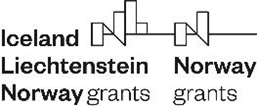                                                   Warszawa, 27 maja 2022 r.Zapytanie ofertowe nr 1/2022 Zapytanie ofertowe realizowane w ramach Inicjatywy Nr FWD-H-4 pt. “Model aktywizacji zawodowej obywateli Ukrainy” w ramach Funduszu Współpracy Dwustronnej “FWD” Mechanizm Finansowy Europejskiego Obszaru Gospodarczego 2014-2021 i Norweskiego Mechanizmu Finansowego 2014-2021. Inicjatywa jest finansowana przez Islandię, Liechtenstein i Norwegię w ramach Funduszy Norweskich i EOG.ZamawiającyKonfederacja Lewiatanul. Zbyszka Cybulskiego 300-727 WarszawaNIP 526-23-53-400Tel. (+48 22) 55 99 900; fax (+48 22) 55 99 910WprowadzenieSzacuje się, że od 24 lutego 2022 r., czyli początku wojny w Ukrainie ponad 3,6 mln osób przekroczyło granicę polsko-ukraińską.Głównym celem przyjazdu osób uciekających przed wojną są duże miasta, przede wszystkim Warszawa i Kraków, które nie są w stanie wchłonąć rosnącej fali migracji, zapewniając wystarczającą liczbę miejsc w instytucjach opieki nad dziećmi, jak również miejsc pracy, na co wskazują przedstawiciele władz obu miast. W efekcie należy oczekiwać realokacji strumieni migracyjnych do innych regionów, a także konieczności rozlokowania napływających Ukraińców nie tylko w dużych miastach, ale również mniejszych miejscowościach. Osoby uciekające przed wojną to w zdecydowanej większości kobiety i dzieci. Polska nie ma doświadczenia w przyjmowaniu i zarządzaniu tak dużą liczbą imigrantów. Z tego też względu poza pomocą doraźną, humanitarną potrzebne są rozwiązania systemowe, które pozwolą na możliwie szybką integrację społeczną i zawodową Ukraińców przybywających do Polski. Na ten moment trudno szacować skalę osób, które będą chciały zostać w Polsce na stałe, ale coraz pilniejszym wyzwaniem staje się możliwie szybkie aktywizowanie osób, które chcą i mogą podjąć pracę. Z uwagi na fakt, że w większości są to kobiety z dziećmi znalezienie odpowiedniej pracy będzie wiązać się z koniecznością pokonania wielu barier (psychologicznej, językowej, organizacja opieki nad dzieckiem, znajomość lokalnego rynku pracy), a sama usługa pośrednictwa pracy nie będzie w tym przypadku wystarczającym i skutecznym rozwiązaniem w doprowadzeniu do zatrudnienia. Potrzebne jest kompleksowe i zindywidualizowane wsparcie aktywizacyjne, analogiczne do wsparcia dedykowanego dla osób długotrwale bezrobotnych, którego celem będzie jak najszybsze pokonanie barier przez osoby przybyłe z Ukrainy i podjęcie przez nie legalnego zatrudnienia odpowiadającego ich możliwościom, realnym kwalifikacjom i potrzebom. Bez objęcia zainteresowanych osób odpowiednim wsparciem aktywizacyjnym, wydłużający się czas pozostawania tej grupy poza rynkiem pracy spowoduje, że jej szanse na powrót do legalnego zatrudnienia będą zmniejszać się znacząco z powodu rosnących barier psychologicznych czy motywacyjnych. W konsekwencji mogą stać się uzależnione od pomocy państwa i narażone na wykluczenie społeczne, co znacząco utrudni ich integrację społeczną.Postanowienia ogólneNiniejsze postępowanie toczy się w trybie zapytania ofertowego. Opis przedmiotu zamówieniaPrzedmiotem zamówienia jest:Program aktywizacji polegający na świadczeniu usług aktywizacji zawodowej i pośrednictwa pracy na rzecz obywateli Ukrainy, przybyłych do Polski od 24 lutego 2022 r., którzy:przez okres 6 miesięcy przed 24 lutego 2022 r. nie wykonywali pracy zarobkowej w Polsce, nie będą wykonywać pracy zarobkowej w Polsce w momencie przystąpienia do programu aktywizacji. Efektem programu aktywizacji będzie:doprowadzenie do zatrudnienia co najmniej 40 osób (na podstawie umowy o pracę lub samozatrudnienia), przy czym: zatrudnienie lub samozatrudnienie (jednoosobowa działalność gospodarcza) powinno mieć miejsce w co najmniej trzech różnych branżach (weryfikacja na podstawie kodu PKD pracodawcy) oraz w co najmniej trzech wielkich grupach zawodów zgodnie z Klasyfikacją Zawodów i Specjalności na potrzeby rynku pracy (Dz. U. z 2018 r. poz. 227, z 2021 r. poz. 2285 oraz z 2022 r. poz. 853),za doprowadzenie do zatrudnienia nie uważa się podjęcia pracy w formie pracy tymczasowej,zamawiający nie określa minimalnej liczby obywateli Ukrainy, którzy zostaną objęci programem aktywizacji,utrzymanie zatrudnienia lub działalności gospodarczej przez co najmniej 30 osób przez okres co najmniej 1 miesiąca od momentu rozpoczęcia zatrudnienia lub otwarcia działalności gospodarczej.Opracowanie 2 raportów z opisem dobrych praktyk przedstawiających skuteczne metody i instrumenty wykorzystywane w procesie onboardingu obywateli Ukrainy w miejscu pracy z następującym podziałem:Raport nr 1 - opisujący dotychczasowe doświadczenia Wykonawcy i pracodawców z nim współpracujących,Raport nr 2 - opisujący doświadczenia Wykonawcy, pracodawców i uczestników programu aktywizacji związane z onboardingiem obywateli Ukrainy w miejscu pracy zgromadzone w trakcie realizacji Zamówienia.Każdy z raportów powinien zawierać od 7 do 10 stron tekstu (format A4, czcionka Times New Roman 12, interlinia 1,5, akapity 2,5 cm) opisu metod skutecznego onboardingu w miejscu pracy i przykłady tzw. dobrych praktyk.Opracowanie sprawozdania z realizacji programu aktywizacji przygotowanego zgodnie z formularzem przekazanym przez Zamawiającego, który będzie stanowić załącznik do umowy, uwzględniającego weryfikację statusu uczestnika programu aktywizacji po 1 i po 2 miesiącach od doprowadzenia do zatrudnienia 40 osób.Okres realizacji zamówieniaProgram aktywizacji polegający na świadczeniu usługi aktywizacji zawodowej i pośrednictwa pracy: maksymalnie 4 miesiące od dnia podpisania umowy na prowadzenie działań aktywizujących i doprowadzenie do zatrudnienia2 miesiące na weryfikację utrzymania zatrudnienia– łącznie maksymalnie 6 miesięcy od podpisania umowy. Opracowanie raportu nr 1 – do 25 lipca 2022Opracowanie raportu nr 2 – do 20 października 2022Opracowanie sprawozdania z realizacji programu aktywizacji – do 15 grudnia 2022.OfertaOfertę należy przygotować według wymagań określonych w niniejszym zapytaniu ofertowym.Każdy z Wykonawców składa ofertę według wzoru stanowiącego Załącznik do ogłoszenia oznaczony jako Formularz ofertowy. Wszystkie punkty formularza, tj. A, B, C, D, E, muszą zostać wypełnione. Oferta nie zawierająca informacji w jednym lub więcej punktów nie będzie rozpatrywana. Oferta powinna być sporządzona w jednym egzemplarzu, w języku polskim, a cenę należy podać w polskich złotych (PLN).Cena brutto podana w ofercie powinna obejmować wszystkie koszty i składniki związane z wykonaniem przedmiotu zamówienia oraz warunkami stawianymi przez Zamawiającego.Ustalenie prawidłowej stawki podatku od towarów i usług (VAT) leży po stronie Wykonawcy.Termin związania ofertą wynosi 30 dni od upływu terminu składania ofert.Oferta musi być podpisana przez osobę lub osoby uprawnione do reprezentowania Wykonawcy, zgodnie z formą reprezentacji Wykonawcy określoną w rejestrze lub innym dokumencie właściwym dla danej formy organizacyjnej Wykonawcy albo przez odpowiednio umocowanego przedstawiciela Wykonawcy.W przypadku, gdy Wykonawcę reprezentuje pełnomocnik do oferty musi być załączone pełnomocnictwo, określające jego zakres. Pełnomocnictwo musi być podpisane przez osoby uprawnione do reprezentowania podmiotu, chyba że, wynika ono z innych załączonych do oferty dokumentów.W przypadku oferty niekompletnej, Zamawiający może wystąpić do Wykonawcy z prośbą o uzupełnienie oferty.Wykonawca może przed upływem terminu składania ofert zmienić lub wycofać swoją ofertę.Sposób przygotowania oferty Oferta składać się będzie z:Formularza ofertowego - Załącznik 1;Oświadczenia o możliwości wykonana zamówienia - Załącznik 2;Klauzula informacyjna - Załącznik 3;Oświadczenie o braku powiązań kapitałowych lub osobowych z Zamawiającym - Załącznik 4;Stosowne pełnomocnictwa - jeśli wymagane.Termin i sposób składania ofertOferta powinna być przygotowana zgodnie z treścią niniejszego zapytania ofertowego. Ofertę należy złożyć na adres recepcja@lewiatan.org do 10 czerwca 2022 roku.w formie elektronicznej, co oznacza opatrzenie oferty kwalifikowanym podpisem elektronicznym (art. 78¹ Kodeksu cywilnego),w formie dokumentowej, co oznacza złożenie oferty w postaci dokumentu, w sposób umożliwiający ustalenie osoby składającej oświadczenie (art. 77² i art. 77³ Kodeksu cywilnego), w tym dokumentu z podpisem powielanym mechanicznie(skan).Oferty złożone po tym terminie nie będą rozpatrywane.Osobą do kontaktu w sprawie zamówienia jest: Łukasz Arendt, e-mail: larendt@lewiatan.org, tel. 608 256 368Warunki udziału w zamówieniuWykonawca jest wpisany do rejestru podmiotów prowadzących agencję zatrudnienia, o którym mowa w art. 18 ust. 1 ustawy z 20 kwietnia 2004 r. o promocji zatrudnienia i instytucjach rynku pracy.Ocena spełnienia ww. warunku nastąpi w oparciu o metodę 0-1 na zasadzie kwalifikacji “spełnia/nie spełnia”, na podstawie dołączonego do oferty Oświadczenia stanowiącego Załącznik nr 2 do zapytania ofertowego.Wykonawca działa na polskim rynku jako agencja zatrudnienia co najmniej 2 lata Ocena spełnienia ww. warunku nastąpi w oparciu o metodę 0-1 na zasadzie kwalifikacji “spełnia/nie spełnia”, na podstawie dołączonego do oferty Oświadczenia stanowiącego Załącznik nr 2 do zapytania ofertowego.Wykonawca nie ma zaległości podatkowych.Ocena spełnienia ww. warunku nastąpi w oparciu o metodę 0-1 na zasadzie kwalifikacji “spełnia/nie spełnia”, na podstawie dołączonego do oferty Oświadczenia stanowiącego Załącznik nr 2 do zapytania ofertowego.Wykonawca, w ostatnich 18 miesiącach przed terminem składania ofert, doprowadził do zatrudnienia co najmniej 40 osób, w ramach prowadzonych przez siebie programów aktywizacji zawodowejOcena spełnienia ww. warunku nastąpi w oparciu o metodę 0-1 na zasadzie kwalifikacji “spełnia/nie spełnia”, na podstawie dołączonego do oferty Oświadczenia stanowiącego Załącznik nr 2 do zapytania ofertowego zawierającego informację o liczbie osób objętych programami aktywizacji zawodowej oraz liczbie osób, które uzyskały zatrudnienie w rezultacie tej aktywizacji.Wykonawca zapewni wystarczającą liczbę Doradców Klienta dla uczestników programu aktywizacji, aby na jednego Doradcę przypadało maksymalnie 15 uczestników.Ocena spełnienia ww. warunku nastąpi w oparciu o metodę 0-1 na zasadzie kwalifikacji “spełnia/nie spełnia”, na podstawie dołączonego do oferty Oświadczenia stanowiącego Załącznik nr 2 do zapytania ofertowego.Wykonawca podpisze z zamawiającym umowę o powierzeniu przetwarzania danych osobowych, zgodnie ze wzorem zaproponowanym przez Zamawiającego.Ocena spełnienia ww. warunku nastąpi w oparciu o metodę 0-1 na zasadzie kwalifikacji “Wykonawca wyraża zgodę/Wykonawca nie wyraża zgody”, na podstawie dołączonego do oferty Oświadczenia stanowiącego Załącznik 2 do zapytania ofertowego.    Minimalny zakres usługi aktywizacyjnej będzie zawierać 5 różnych działań aktywizacyjnych, na przykład:bilans kompetencji służący jak najlepszemu dopasowaniu osoby oszukującej pracę do wymogów oferty zgłoszonej przez pracodawcę,opracowanie indywidualnego planu aktywizacji,przygotowanie CV,pomoc w wypełnieniu dokumentów/wniosków urzędowych (jeśli proces aktywizacji będzie tego wymagał),pośrednictwo pracy.Ocena spełnienia ww. warunku nastąpi w oparciu o metodę 0-1na zasadzie kwalifikacji “spełnia/nie spełnia”, na podstawie dołączonego do oferty Oświadczenia stanowiącego Załącznik 2 do zapytania ofertowego.Wykonawca zapewni Zamawiającemu:możliwość przeprowadzenia pogłębionych wywiadów indywidualnych (IDI) w formule zdalnej lub stacjonarnej ze specjalistami (Doradcami Klienta) odpowiedzialnymi za aktywizację obywateli Ukrainy i współpracę z pracodawcami, w każdym województwie,możliwość przeprowadzenia pogłębionego wywiadu indywidualnego (IDI) w formule zdalnej lub stacjonarnej ze specjalistą odpowiedzialnym za opracowanie raportów na temat onboardingu, lub z przedstawicielem pracodawcy, który brał udział w opracowaniu raportów na temat onboardingu,zobowiązanie pracodawców, którzy zatrudnią obywateli Ukrainy, do wypełnienia ankiety online, przygotowanej i udostępnionej przez Zamawiającego,zobowiązanie obywateli Ukrainy, którzy wezmą udział w procesie aktywizacji, do wypełnienia ankiety, przygotowanej i udostępnionej przez Zamawiającego.Ocena spełnienia ww. warunku nastąpi w oparciu o metodę 0-1 na zasadzie kwalifikacji “spełnia/nie spełnia”, na podstawie dołączonego do oferty Oświadczenia stanowiącego Załącznik 2 do zapytania ofertowego.Oferty podmiotów, które nie spełnią jednego lub więcej ze wskazanych warunków nie będą rozpatrywane. Zamawiający zastrzega sobie możliwość sprawdzenia prawdziwości podanych informacji. Wykonawca zobowiązuje się na wezwanie Zamawiającego do przesłania dokumentów wskazujących, że spełnia ww. warunki.  W przypadku warunku nr 3 właściwym dokumentem będzie ważne zaświadczeniem z urzędu skarbowego o niezaleganiu w podatkach wydanym nie później niż trzy miesiące liczone od daty złożenia oferty.Kryteria oceny oferty Zamawiający dokona oceny złożonych w terminie ofert, w oparciu o niżej wymienione kryteria. Łącznie Wykonawca może uzyskać maksymalnie 100 pkt. Kryteriami oceny przekazanych ofert będzie:Całkowita cena brutto realizacji zamówienia – 50 pkt. Zamawiający dokona oceny złożonych w terminie ofert, w oparciu o ww. kryterium ceny (zakładając, że 50% = 50 pkt.) przy czym:  Cena będzie liczona wg następującego wzoru:  Cena brutto oferty z najniższą ceną  ----------------------------------------------- x 50 = liczba punktów  Cena brutto badanej oferty Punkty za kryterium „cena” zostaną zaokrąglone do liczb całkowitych.  Plan działań rekrutacyjnych uczestników programu aktywizacji, gwarantujący zróżnicowanie grupy objętej wsparciem, adekwatnie do głównych charakterystyk obywateli Ukrainy przybyłych do Polski po 24.02.2022 oraz do wymogów określonych w niniejszym zapytaniu - 10 pkt.Sposób oceny:0 - nie przedstawiono planu działań rekrutacyjnych lub przedstawiony plan nie zapewnia zróżnicowania grupy objętej wsparciem,5 - plan działań rekrutacyjnych zapewnia częściowe zróżnicowanie grupy objętej wsparciem i jest adekwatny do części wymogów określonych w niniejszym zapytaniu, 10 - plan działań rekrutacyjnych zapewnia zróżnicowanie grupy objętej wsparciem, i jest adekwatny do wymogów określonych w niniejszym zapytaniu.Uwaga! Planując rekrutację Wykonawca może zaproponować działania (np. w obszarze promocji) wspierające proces rekrutacji, które po uzgodnieniu zostaną zrealizowane przez Zamawiającego. Koncepcja realizacji programu aktywizacji - 30 pkt.Działania powinny być dobrane do potrzeb konkretnego uczestnika programu i mieć kompleksowy charakter. Wykonawca przedstawi propozycję zakresu działań aktywizacyjnych i pośrednictwa pracy dla uczestników programu aktywizacji gwarantującą indywidualne podejście do aktywizacji obywateli Ukrainy, w szczególności w odniesieniu do: minimalnego zakresu programu aktywizacji, w tym propozycje rozszerzenia podstawowego katalogu dla każdej osoby,wykorzystania metod i narzędzi budujących motywację obywateli Ukrainy do uczestniczenia w formach działania (m.in. w zajęciach i działaniach aktywizacyjnych) zwiększających ich szanse na podjęcie zatrudnienia,działań umożliwiających pokonanie indywidualnych barier obywateli Ukrainy w podjęciu zatrudnienia.Kryteria oceny:spójność (ocena będzie polegać na sprawdzeniu, czy pomiędzy metodami i formami działań aktywizacyjnych i pośrednictwa pracy występują związki przyczynowo skutkowe),kompleksowość (ocena będzie polegać na sprawdzeniu, czy propozycja uwzględnia róże typy działań i gwarantuje wsparcie w różnych obszarach i w odniesieniu do przełamywania różnych barier),zindywidualizowany charakter (ocena będzie polegać na sprawdzeniu, czy propozycja gwarantuje możliwość indywidualnego podejścia i zaproponowania wsparcia "szytego na miarę", w zależności od charakterystyki Uczestnika, trwałość (ocena będzie polegać na sprawdzeniu, czy propozycja zawiera rozwiązania, które mogą wpłynąć na aktywność zawodową w dłuższej perspektywie),adekwatność (ocena będzie polegać na sprawdzeniu, czy propozycja została dostosowana do specyfiki grupy objętej wsparciem i uwzględnienia kluczowe cechy występujące w tej grupie).Sposób oceny:0 punktów - propozycja nie spełnia żadnego z wymienionych kryteriów5 punktów - propozycja spełnia 1 wymienione kryterium10 punktów - propozycja spełnia 2 wymienione kryteria15 punktów - propozycja spełnia 3 wymienione kryteria20 punktów - propozycja spełnia 4 wymienione kryteria30 punktów - propozycja spełnia wszystkie wymienione kryteria.Miejsce realizacji programu aktywizacji - 10 punktówDobór obywateli Ukrainy objętych wsparciem aktywizacyjnym powinien umożliwić porównanie ich sytuacji ze względu na miejsce wykonywania pobytu lub pracy. Dlatego zamawiający oczekuje, że program aktywizacji będzie prowadzony w co najmniej dwóch województwach) oraz w dużych /średnich oraz małych miastach.Sposób oceny:0 punktów - realizacja wsparcia na terenie dwóch województw,5 punktów - realizacja wsparcia na terenie 2 województw z uwzględnieniem podziału na duże/średnie i małe miasta,10 punktów - realizacja wsparcia na terenie 3 województw i więcej z uwzględnieniem podziału na duże/średnie i małe miasta.Kluczowe postanowienia umowne PłatnościZamawiający przewiduje następujący harmonogram płatności na rzecz Wykonawcy:30% wartości zamówienia - po zakończeniu rekrutacji uczestników i przekazaniu kompletnej listy uczestników programu aktywizacji Zamawiającemu,50% wartości zamówienia - po zakończeniu programu aktywizacji i doprowadzeniu do zatrudnienia lub założenia działalności gospodarczej przez co najmniej 40 uczestników programu aktywizacji potwierdzonego: kopią powiadomienia o powierzeniu wykonywania pracy złożonego w powiatowym urzędzie pracy, właściwym ze względu na siedzibę lub miejsce zamieszkania pracodawcy, zgodnie z art. 22 ust 1 Ustawy dnia 12 marca 2022 r. o pomocy obywatelom Ukrainy w związku z konfliktem zbrojnym na terytorium tego państwa,wpisem w CEIDG uczestnika programu, który założył jednoosobową działalność gospodarczą,20% wartości zamówienia - po potwierdzeniu przez pracodawcę utrzymania w zatrudnieniu przez miesiąc co najmniej 30 osób, na podstawie oświadczenia pracodawcy oraz po przekazaniu przez Wykonawcę sprawozdania z realizacji programu aktywizacji projektu przygotowane zgodnie z formularzem przygotowanym przez Zamawiającego, uwzględniającego weryfikację statusu uczestnika programu aktywizacji po 2 miesiącach od doprowadzenia do zatrudnienia 40 osób.Płatności następują w terminie do 30 dni od daty otrzymania przez Zamawiającego prawidłowo wystawionej faktury, z zastrzeżeniem 14 - dniowego terminu płatności. Podstawą do wystawienia faktury przez Wykonawcę będzie podpisany przez obie strony protokół odbioru do każdego etapu prac.Jeżeli Wykonawca nie osiągnie zaplanowanych wskaźników utrzymania zatrudnienia lub działalności gospodarczej przez jeden miesiąc przez co najmniej 30 osób, jego wynagrodzenie zostanie proporcjonalnie zmniejszone o kwotę przypadającą na każdą osobę, która nie utrzyma zatrudnienia, według wzoru: 20% wartości zamówienia - [(20% wartości zamówienia/30) * liczba osób, które nie utrzymały zatrudnienia przez 1 miesiąc].Rekrutacja uczestników Zamawiający zastrzega sobie prawo wglądu i weryfikacji listy uczestników zrekrutowanych do programu aktywizacji pod kątem warunków określonych w niniejszym Zamówieniu. Na prośbę Zamawiającego Wykonawca przedstawi uzasadnienie potwierdzające, że przyjęcie danej osoby do programu jest zgodne z warunkami określonymi przez Zamawiającego i planem rekrutacji. Komunikacja z Zamawiającym Wykonawca zobowiązuje się do współpracy z Zamawiającym i osobami wskazanymi przez Zamawiającego na każdym etapie wykonania Przedmiotu Umowy.Komunikacja obywa się przede wszystkim za pomocą telefonu, poczty elektronicznej i komunikatorów internetowych (np. MS TEAMS). Przewiduje się również spotkania stacjonarne w siedzibie Zamawiającego.Wykonawca będzie przekazywał Zamawiającemu na wskazany adres e-mail miesięczne raporty zawierające opis postępów realizacji zamówienia. Raporty powinny zostać przesłane Zmawiającemu do ostatniego dnia roboczego każdego miesiąca obowiązywania umowy. Pierwszy raport obejmie okres realizacji programu aktywizacji od momentu podpisania umowy do dnia 29 lipca 2022 roku.Prawa autorskie Wykonawca zobowiązuje się przekazać Zamawiającemu pełnię autorskich praw majątkowych do materiałów opracowanych w toku realizacji zamówienia (2 raporty i sprawozdanie).Informacje dotyczące wyboru najkorzystniejszej oferty Oferty złożone po terminie wskazanym w pkt. VI nie będą rozpatrywane.W celu zapewnienia porównywalności złożonych ofert, Zamawiający zastrzega sobie prawo do:skontaktowania się z Wykonawcami w celu uzupełnienia lub doprecyzowania ofert;odpowiedzi tylko na wybraną ofertę;negocjacji warunków (po wyborze Wykonawcy).Od wyboru ofert nie przysługuje odwołanie.W ramach powyższego zapytania ofertowego postępowanie zakończy się wyborem Wykonawcy, który uzyska najwyższą liczbę punktów.Zamawiający zastrzega sobie prawo do zgłaszania uwag w trakcie realizacji usługi, które Wykonawca zobowiązany będzie uwzględnić.Umowa zostanie sporządzona przez Zamawiającego.Niniejsza oferta nie stanowi oferty w myśl art. 66 Kodeksu Cywilnego, jak również nie jest ogłoszeniem w rozumieniu ustawy Prawo Zamówień publicznych oraz nie kształtuje zobowiązania Zamawiającego do przyjęcia którejkolwiek z ofert.Zamawiający zastrzega sobie prawo do rezygnacji z zamówienia bez wyboru którejkolwiek ze złożonych ofert bez podania przyczyny.Zamawiający zastrzega, że oferowana cena brutto stanowi informację publiczną w rozumieniu Ustawy o dostępie do informacji publicznej i w przypadku zastrzeżenia jej przez Wykonawcę jako tajemnicy przedsiębiorstwa lub tajemnicy przedsiębiorcy jego oferta zostanie odrzucona.Zamawiający dopuszcza możliwość udzielenia wyłonionemu Wykonawcy zamówień uzupełniających, w wysokości nieprzekraczającej 50% wartości zamówienia podstawowego, w razie pojawienia się takiej potrzeby w Projekcie.Zamawiający dopuszcza możliwość zmiany terminów realizacji poszczególnych zadań/etapów w uzgodnieniu z Wykonawcą, a Wykonawca przyjmuje do wiadomości, że taka sytuacja może wystąpić. Warunki istotnych zmian umowy zawartej w wyniku przeprowadzonego postępowania o udzielenie zamówieniaZmiana postanowień umowy zawartej w wyniku przeprowadzonego postępowania może nastąpić za zgodą obydwu Stron w formie pisemnego aneksu pod rygorem nieważności i może dotyczyć:zmiany odpowiednich postanowień umowy, w sytuacji, gdy w czasie trwania umowy wystąpią zdarzenia siły wyższej rozumiane jako zewnętrzne, nieprzewidziane zdarzenia pozostające poza kontrolą Stron, w szczególności wojny i inne działania o charakterze zbrojnym, działania siły przyrody, akty terroru, zamieszki, rozruchy, strajki, epidemie, pandemie, a także inne działania zagrażające porządkowi publicznemu, decyzje lub działania władz publicznych oraz klęski żywiołowe,przypadków losowych, które będą miały wpływ na treść zawartej umowy i termin jej realizacji,konieczność wprowadzenia zmian będzie następstwem zmian wytycznych lub zaleceń Instytucji, która przyznała środki na sfinansowanie umowy,nastąpi konieczność zmiany terminu realizacji zamówienia, gdy nastąpią nieprzewidziane problemy z zaplanowanymi etapami prac we wcześniej założonym terminie,zmiany terminu realizacji projektu, w ramach którego umowa jest realizowana, co będzie miało wpływ na zmianę terminu obowiązywania niniejszej umowy,zmiany powszechnie obowiązujących przepisów prawa w zakresie mającym wpływ na realizację przedmiotu umowy, zmian będących następstwem działania organów administracji, zmiany odpowiednich zapisów umowy, w sytuacji, gdy w czasie trwania umowy konieczne będzie dostosowanie treści umowy do aktualnego stanu prawnego,zmiany Wykonawcy, z którym Zamawiający podpisał umowę, w wyniku połączenia, podziału, przekształcenia, upadłości, restrukturyzacji lub nabycia dotychczasowego Wykonawcy lub jego przedsiębiorstwa, pod warunkiem, o ile nowy Wykonawca spełnia warunki udziału w postępowaniu, nie zachodzą wobec niego podstawy wykluczenia oraz nie pociąga to za sobą innych istotnych zmian umowy,Każda ze Stron obowiązana jest do powiadomienia na piśmie drugiej strony o każdej zmianie danych teleadresowych, jaka nastąpi w trakcie obowiązywania umowy. W przypadku zaniechania obowiązku, o którym mowa w zdaniu poprzednim, poczytuje się, że wszelkie doręczenia i powiadomienia skierowane pod dane teleadresowe, podane w umowie uważa się skuteczne.Załączniki do niniejszego zapytania ofertowegoFormularz ofertowy - Załącznik 1;Oświadczenie o spełnieniu warunków udziału w postępowaniu - Załącznik 2;Klauzula informacyjna - Załącznik 3;Oświadczenie o braku powiązań kapitałowych lub osobowych z Zamawiającym - Załącznik 4.